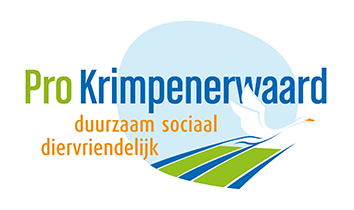 AANTEKENENAan de minister van Binnenlandse Zaken en Koninkrijksrelaties,namens deze Directeur R. Bagchus,Contactpersoon Mr. F. Van PuttenDatum: 11 juli 2018Kenmerk: 2018-0000595728Betreft: Uitstelbericht beantwoording vernietigingsverzoek m.b.t. benoeming burgercommissieledenGeachte minister,Dank voor uw bericht d.d. 11 juli. Daarin geeft u aan dat u het besluit om het raadsbesluit van 24 april 2018 van de gemeente Krimpenerwaard over het niet toelaten van twee burgercommissieleden van Pro Krimpenerwaard (PK) te vernietigen uitstelt tot rond 1 september 2018. De reden daarvan is dat u de beoordeling van de provincie wilt afwachten, om die uitkomsten daarvan te betrekken bij de besluitvorming.In dat kader is het van belang u te informeren over de laatste stand van zaken.Na ons herhaald verzoek aan de provincie om een reactie in deze zaak, heeft het college van Gedeputeerde Staten van Zuid-Holland op 10 juli een besluit genomen en ons hiervan schriftelijk in kennis gesteld.Het college van Gedeputeerde Staten is van mening dat het hier een lokale zaak betreft die allereerst de verantwoordelijkheid is van de gemeente zelf. Het college hecht eraan dat er binnen de gemeente, in overleg met betrokkenen partijen, gezocht wordt naar een passende oplossing. In de brief staat ook dat de burgemeester bereid is om hieraan mee te werken. Burgemeester Cazemier heeft mij op 10 juli omstreeks 16.00 uur, voorafgaande aan de raadsvergadering, gebeld en het voorstel van de provincie toegelicht. Een van de agendapunten van de gemeenteraadsvergadering van die avond was het benoemen van nieuwe burgerraadsleden. Op verzoek van de gemeente hebben wij in een eerder stadium onze twee kandidaten, die in de vergadering van 24 april niet door de raad zijn toegelaten, weer op de benoemingslijst laten plaatsen. Hiertegen is geen bezwaar van de burgemeester ontvangen. In zijn telefoongesprek stelt de burgemeester echter voor om onze kandidaten van de benoemingslijst af te halen en eerst in beslotenheid hierover het gesprek aan te gaan. Dit is nu geagendeerd voor de besloten Presidiumvergadering van 10 september. Ik heb dit voorstel afgewezen met als argument dat zowel onze twee kandidaat- burgercommissieleden als de partij in de raadsvergadering van 24 april publiekelijk zijn beschadigd. Dit kan niet worden afgedaan in een besloten bijeenkomst. Bovendien was de agenda met onderliggende lijst van de kandidaten al gepubliceerd. Diverse journalisten hebben mij hierover al gebeld. Ook vind ik het uiterst merkwaardig dat de opvatting van de burgemeester wel in de brief van de provincie wordt vermeld. Hieruit blijkt dat er overleg is geweest met de burgemeester en dat Pro Krimpenerwaard niet door de provincie is benaderd. Voorafgaande aan de raadsvergadering van 10 juli heeft de burgemeester op verzoek van de provincie een ambtsbericht opgesteld, waarop PK niet om een reactie is gevraagd. In de raadsvergadering van 10 juli heb ik voorafgaande aan de behandeling van agendapunt 8 “benoeming en beëdiging commissieleden” de burgemeester o.a. de volgende vragen voorgelegd:*Het raadsbesluit van 24 april is nog niet ingetrokken/vernietigd door de Kroon. Kan wel gelijktijdig dit benoemingsbesluit plaatsvinden? Indien een besluit wordt vernietigd, dat betreft dat toch het gehele besluit? Dus ook de gekozen burgercommissieleden van andere partijen? Ik denk zelf dat alle tegenstemmen vorige keer ongeldig waren. Dus dat onze 2 burgercommissieleden met 8 en 9 stemmen voor en nul tegen al zijn benoemd. Graag een reactie.*Nadat de commissie van de geloofsbrieven over de benoembaarheid onderzoek heeft gedaan is het aan de raad om een besluit te nemen. Waar gaat de raad precies over? Over of het een man of vrouw moet zijn; lang of kort haar; kritisch of volgzaam? Of kan de raad, zoals het Reglement van orde voor de raadscommissies voorschrijft, alleen nog maar beoordelen of de commissie van de geloofsbrieven zijn werk goed heeft gedaan?*De burgemeester verklaart aan de Commissaris van de Koning dat het voor een partij met 2 raadszetels eigenlijk niet zoveel uitmaakt of zij nu wel of geen commissieleden hebben. Kan hij dat aan de inwoners uitleggen?De burgemeester heeft geweigerd al deze vragen te beantwoorden. Hij vond dat ik die vragen hem vooraf had moeten toesturen. Bovendien zette hij mijn microfoon uit in een discussie met een raadslid. Mij werd niet toegestaan inhoudelijk op een opmerking te reageren. De commissie voor de geloofsbrieven heeft wederom bevestigd dat ook onze twee burgercommissieleden aan alle eisen van het recht voldoen en dus toelaatbaar zijn. Vervolgens is overgegaan tot besluitvorming via een lijst met de namen van de te benoemen burgercommissieleden. Er moest door de raadsleden in de geheime stemming een kruisje worden geplaatst in de hokjes achter de personen “wel” of “niet”.De uitslag. Een kandidaat van PK, Jan Haagsma, is met 19 stemmen voor en 9 tegen benoemd als burgercommissielid. Onze andere kandidaat, Bert Vriezen, is met 9 stemmen voor en 19 tegen afgewezen. Ik heb de voorzitter van de raad, burgemeester Cazemier, gevraagd of hij dit besluit ter vernietiging wil voorleggen aan de minister wegens strijd met recht en algemeen belang. Hij gaf aan mij en de raad aan dat niet te doen. Samengevat kan de conclusie worden getrokken dat er bestuurlijk veel mis is in de gemeente Krimpenerwaard. Intussen zijn de partij en de betreffende personen publiekelijk beschadigd. Wij kunnen ons raadswerk niet op vergelijkbare wijze als de andere partijen uitvoeren. Om een voorbeeld te noemen. De uitwerking van het coalitieakkoord is in vier thema’s geknipt. Alle partijen zijn in de gelegenheid gesteld hun inbreng hieraan te leveren door zich per thema te laten vertegenwoordigen door een raads-/commissielid. Pro Krimpenerwaard heeft door het gewraakte raadsbesluit van 24 april slechts twee raadsleden en geen commissieleden. De burgemeester schrijft in zijn ambtsbericht aan de provincie:” Tot slot is ook de vertegenwoordiging van de fractie in de raadscommissies niet in het geding (artikel 82 lid 3 Gemeentewet) omdat in de commissies maximaal 2 personen het woord mogen voeren namens de fractie en de fractie van Pro Krimpenerwaard twee raadsleden heeft. Daarnaast kan de fractie nog steeds 4 personen voor benoeming als commissielid voordragen”. Het werk van raads-/commissielid is meer dan zitting nemen in de commissie, zoals hiervoor is uitgewerkt. Voorts gaat de burgemeester eraan voorbij dat we nu geen extra deskundigheid kunnen aantrekken en hierdoor de inwoners niet optimaal kunnen vertegenwoordigen.Wij hebben ook geen nieuwe commissieleden voorgedragen om te voorkomen dat ook zij beschadigd worden door een raad die zich verschuilt achter een geheime stemming. Niet bekend is wie onze kandidaten niet heeft willen benoemen en ook om de reden waarom tasten wij in het duister. Zij zijn immers volgens de commissie van de geloofsbrieven wel degelijk benoembaar en hebben geen strafbare feiten gepleegd. Zij hebben op de Kieslijst gestaan en veel voorkeurstemmen gekregen. Wij kunnen nieuwe kandidaten niet garanderen dat ook zij om wat voor redenen dan ook wel door de raad worden toegelaten als burgercommissielid. Eerst moet duidelijk worden of de raad het recht heeft voorgedragen burgercommissieleden die volgens de commissie van de geloofsbrieven aan alle voorschriften voldoen toch door de raad kunnen worden afgewezen.  Pro Krimpenerwaard verzoekt u dringend en per omgaande in te grijpen wegens de herhaalde handelswijze van en in de raad van de gemeente Krimpenerwaard, om in strijd met het recht en het algemeen belang een politieke partij haar vertegenwoordiging niet toe te laten en leden uit te sluiten van actieve deelname aan de democratie. Met vriendelijke groetAd Struijs, fractievoorzitter van Pro Krimpenerwaard in de gemeente Krimpenerwaardi.a.a. - de Commissaris van de Koning van Zuid-Holland          - het college van Gedeputeerde Staten          - de leden van Provinciale StatenNB - De brief van het college van Gedeputeerde Staten bevat een ernstige slordigheid die verstrekkende gevolgen voor mij kan hebben. Volgens dat college ben ik, zijnde raadslid, niet benoemd als commissielid. Getekend door de Commissaris van de Koning.